                                                                                                                                         Затверджено 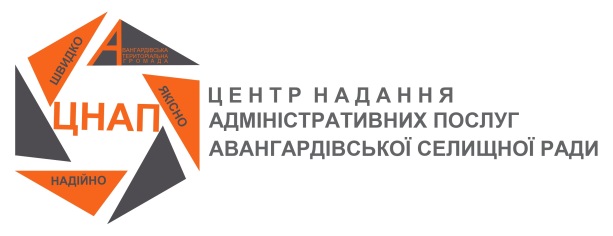 рішенням  Виконавчого  комітету Авангрдівської  селищної  ради від 24.08.23  №197ІНФОРМАЦІЙНА КАРТКА АДМІНІСТРАТИВНОЇ ПОСЛУГИВидача довідки про перебування на квартирному обліку  (01246) (назва адміністративної послуги)Центр надання адміністративних послуг Авангардівської селищної ради_ (найменування центру надання адміністративних послуг)Інформація про центр надання адміністративних послугІнформація про центр надання адміністративних послугІнформація про центр надання адміністративних послуг1.1.Місцезнаходження ЦНАП 67806, Одеська обл., Одеський р-н., смт Авангард, вул. Добрянського, 301.1.Інформація щодо режиму роботи ЦНАП Понеділок, вівторок, четвер  08.00 – 17.00 п’ятниця 08.00-16.00, середа: 08.00 – 20.00  Субота, неділя - вихідні дні1.1.Телефон/факс (довідки), адреса електронної пошти та веб-сайт Тел. (095) 924-92-12e-mail: : centravangard2017@gmail.comОфіційний сайт:http://avangard.odessa.gov.ua/ua/Нормативно-правові акти, якими регламентується адміністративна послуга:Нормативно-правові акти, якими регламентується адміністративна послуга:Нормативно-правові акти, якими регламентується адміністративна послуга:Закон України (назва, частина, стаття)Житлового Кодексу Української РСР (статті 36-41).Закон України ««Про місцеве самоврядування в Україні» (стаття 30)Акти Кабінету Міністрів України (назва, дата та номер, пункт)Постанова Ради Міністрів Української РСР і Української республіканської ради професійних спілок від 11 грудня 1984 року № 470 «Про затвердження Правил обліку громадян, які потребують поліпшення житлових умов і надання їм житлових приміщень в Українській РСР» (із змінами та доповненнями) (стаття9).Умови отримання адміністративної послугиУмови отримання адміністративної послугиУмови отримання адміністративної послугиПідстава для одержання адміністративної послугиЗвернення Перелік документів необхідних для отримання  адміністративної послуги1. Заява. 2. Копія паспорту заявника та всіх членів сім’ї, завірені належним чином (з обов’язковим пред’явленням оригіналів). 3. Копія довідок про присвоєння реєстраційного номеру облікової картки платника податків, заявника та всіх членів його сім’ї, в тому числі і неповнолітніх (крім осіб, які через релігійні переконання відмовились від присвоєння реєстраційного номера та зробили про це відповідну відмітку) (завірені належним чином). 4. Довідка з місця проживання та склад сім’ї. 5. Інші документи при необхідності запитуються виконавчим комітетом міської ради. Порядок та спосіб надання документів, необхідних для отримання адміністративних послугПодаються безпосередньо фізичними особами у письмовій форміПлатність (безоплатність) адміністративної послугиБезоплатноСтрок, протягом якого здійснюється надання адміністративної послугиДо 30 календарних днів Результат надання адміністративних послугДовідка про перебування на квартирному обліку для пред‘явлення за місцем вимоги.Способи отримання відповіді (результату)Особисто фізичною особою.Примітки